PROCESSO SELETIVO 05/2022Área de Conhecimento: Teoria e Prática Pedagógica: Estágio Curricular SupervisionadoRESULTADO FINAL - PROVA ESCRITA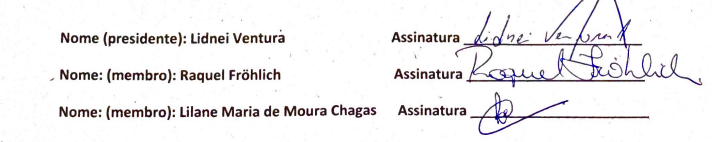 NÚMERO DE INSCRIÇÃO DO CANDIDATONOTAHABILITADO PARA PROVA DIDÁTICA (SIM OU NÃO)1515,50Não2955,85Não1398,35Sim4585,00Não1797,75Sim686,30Não617,00Sim978,20Sim4097,67Sim3277,00Sim214NCNão1936,33Não417,33Sim384NCNão279NCNão